ПользовательскаяИнструкция приложения«ToP эквайринга»Основные функции приложенияСодержаниеОперация «Оплата»……………………………………………Операция «Отмена/Возврат»…………………………………Операция «Закрыть смену»…………………………………..Операция «Промежуточный отчет»…………………………1.Операция «Оплата»Для выполнения операции «Оплата» необходимо: Зайти в приложение «BGPB-POS на мобильном устройстве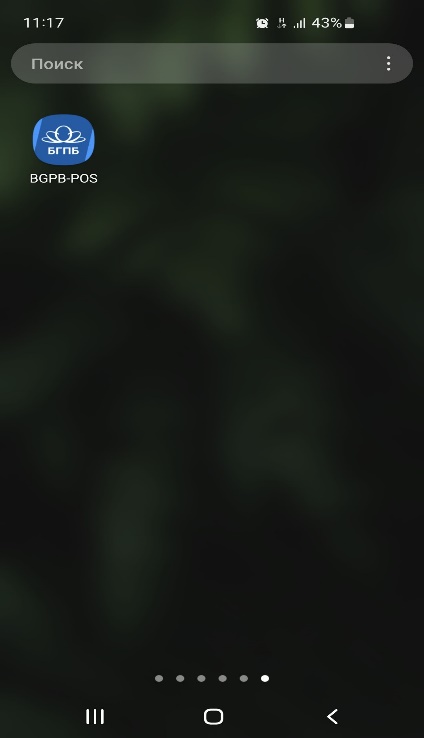 Ввести пароль оператора: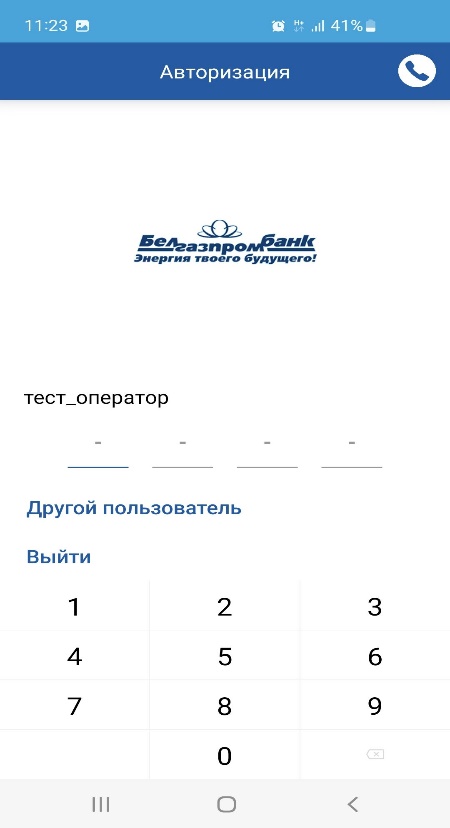 Открыть меню, выбрать пункт «Оплата» и ввести сумму товара/услуги  рис.1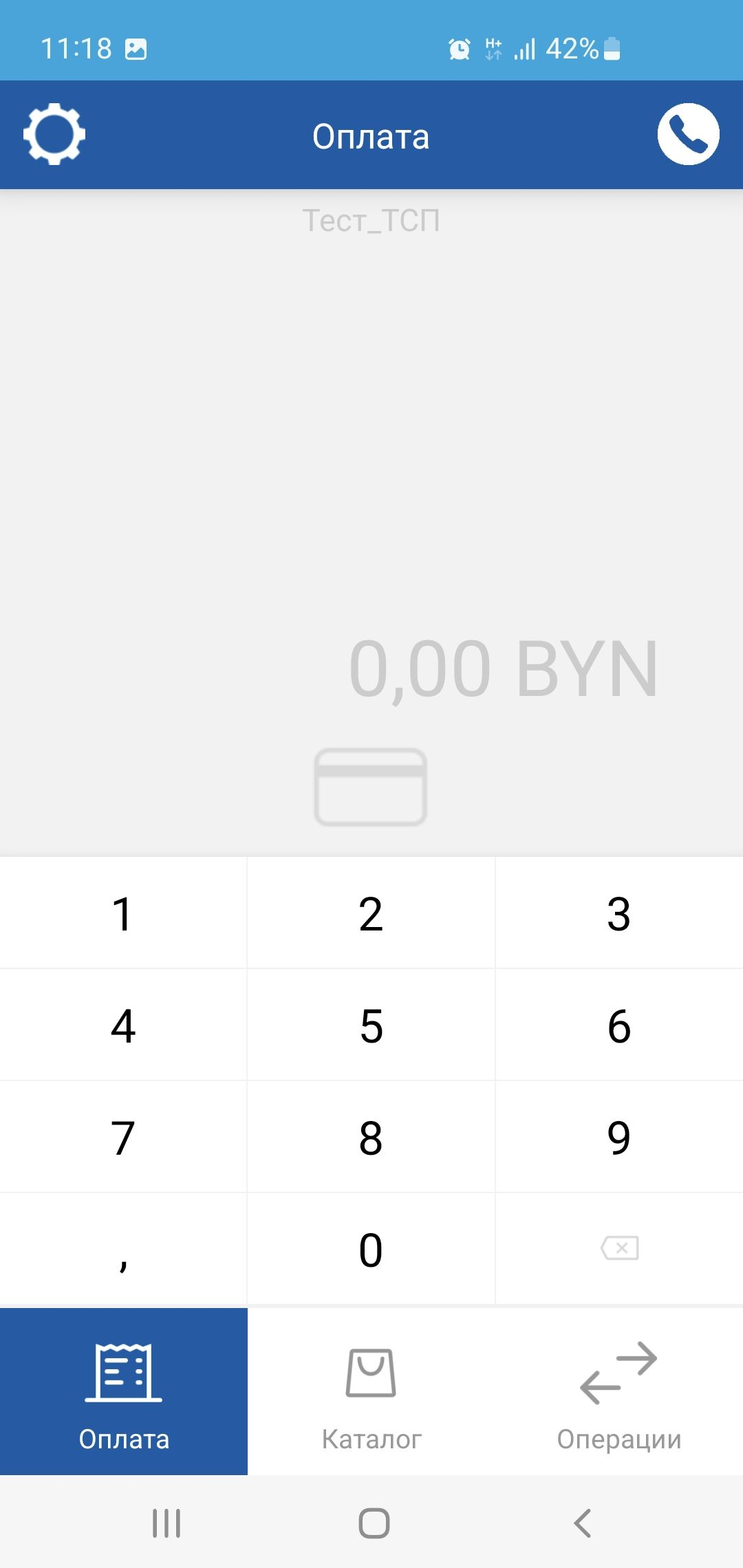 4. Поднести банковскую платежную карту/мобильный телефон к считывающему устройству  рис.2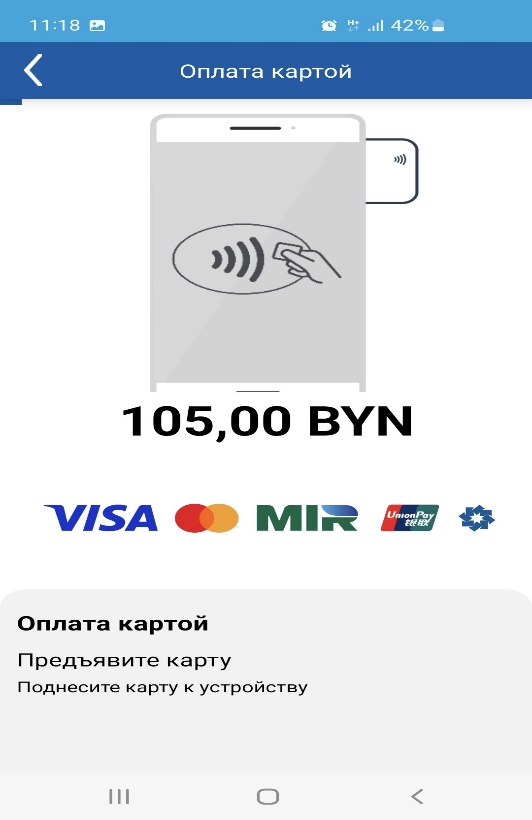 Если подтверждение оплаты не требуется, то отправить чек оплаты на электронную почту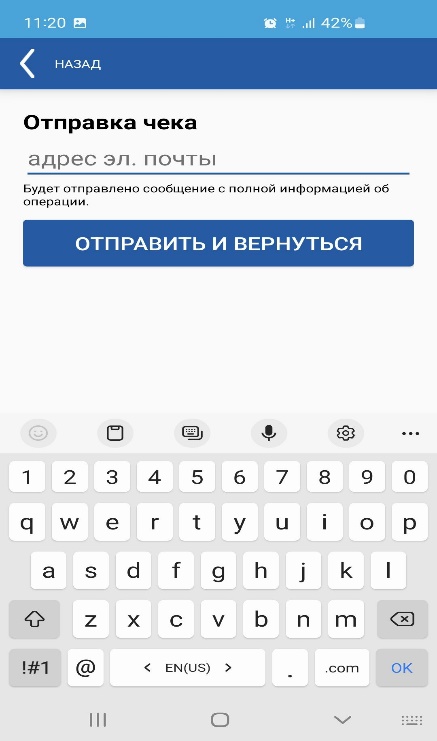 если подтверждение оплаты требуется: a. вести ПИН-код банковской платежной карты  b. нажать кнопку «Подтвердить»; 4. Если операция была выполнена успешно, то на устройстве отобразится экран с сообщением «Оплачено»  рис.3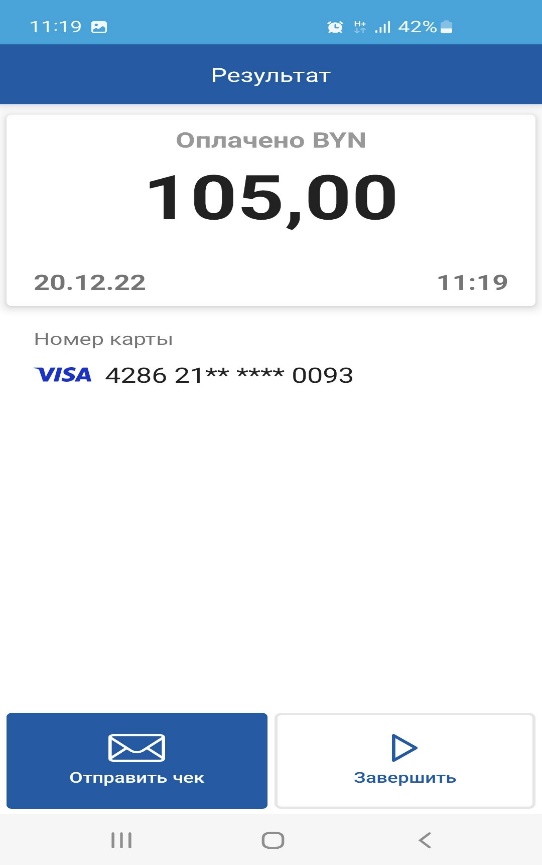 5. Для выполнения следующей операции нажать кнопку «Завершить» 2.Операция «Отмена/Возврат»Для выполнения операции «Отмена» необходимо:1.открыть меню и выбрать пункт «Операции»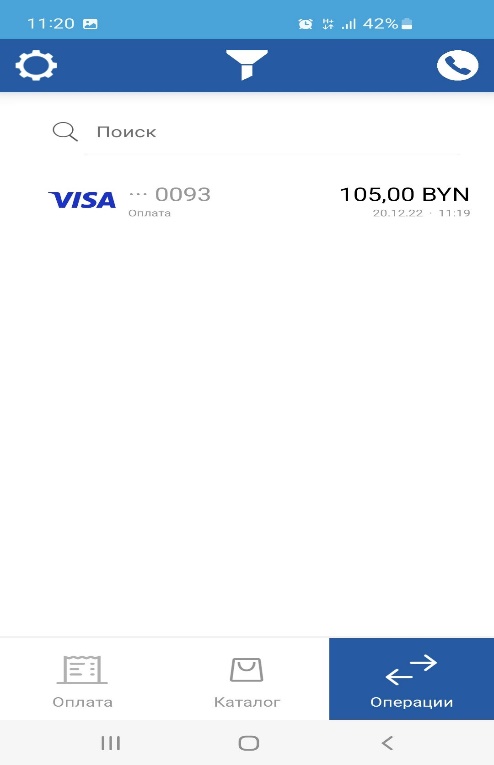 2.Выбрать операцию которую необходимо отменить 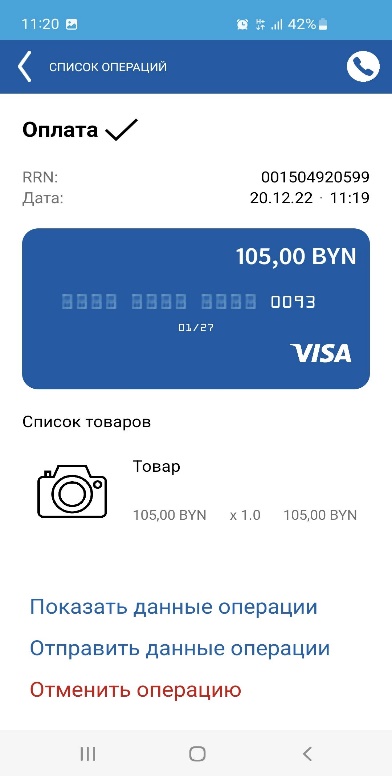 3. После нажать кнопку  «Отменить операцию» 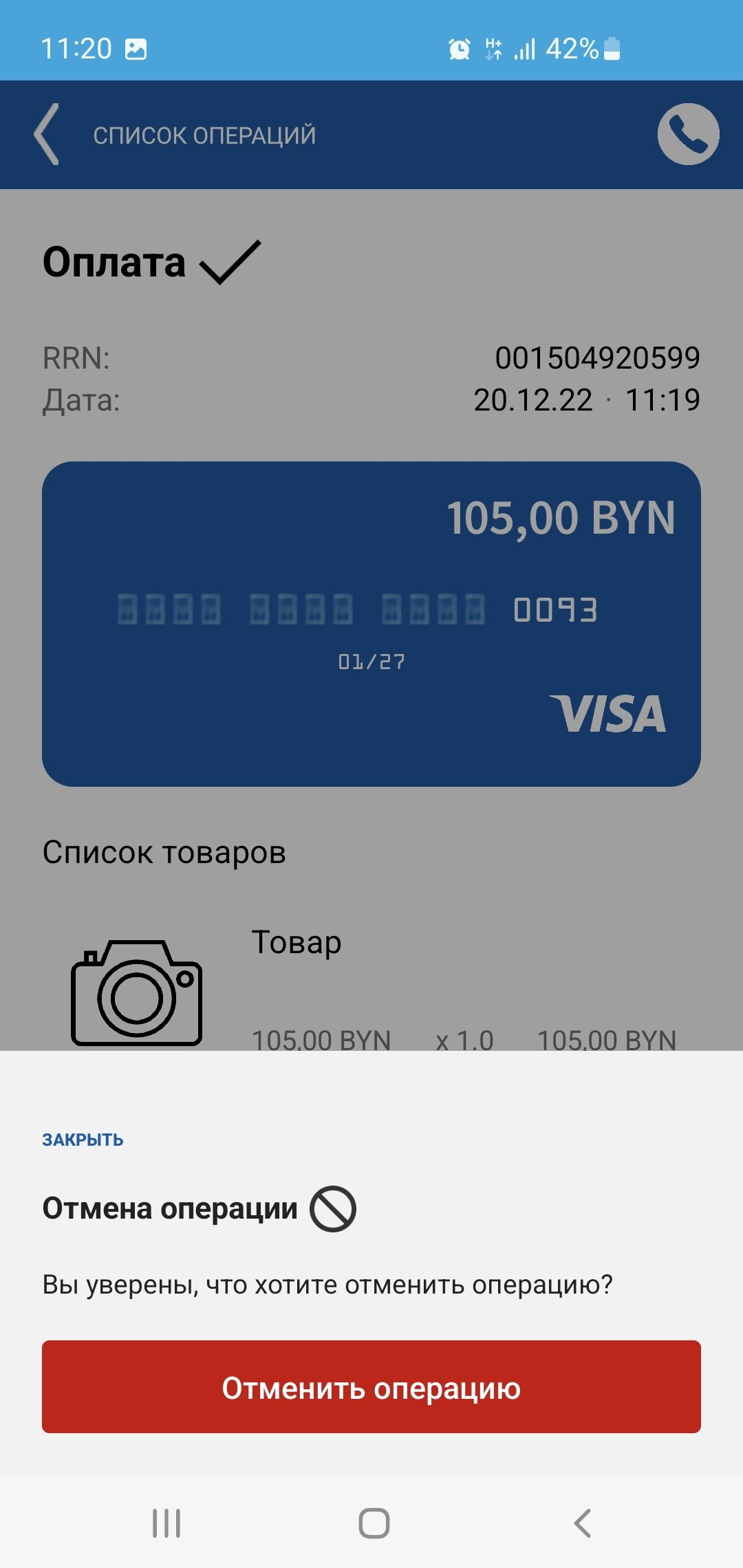 если отмена произведена успешно, то на устройстве отобразится экран с сообщением: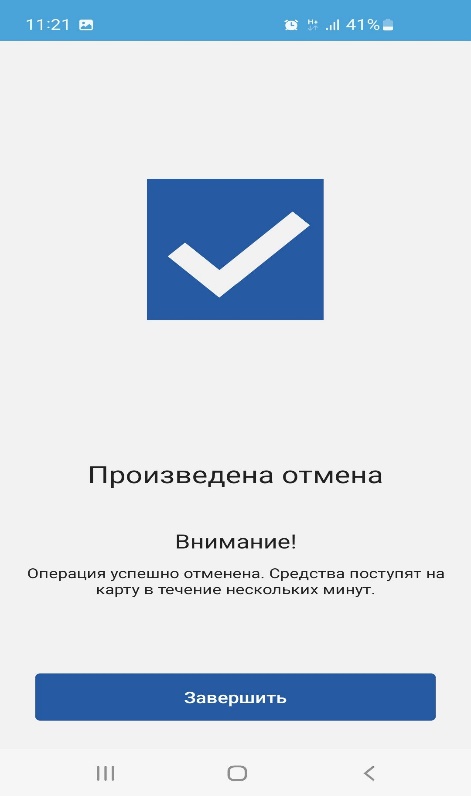 Операция «Возврат по карте»Для выполнения операции «Возврат по карте» необходимо:1.Открыть меню и выбрать пункт «Операции»2.выбрать операцию по которой необходимо провести возврат «Выполнить возврат»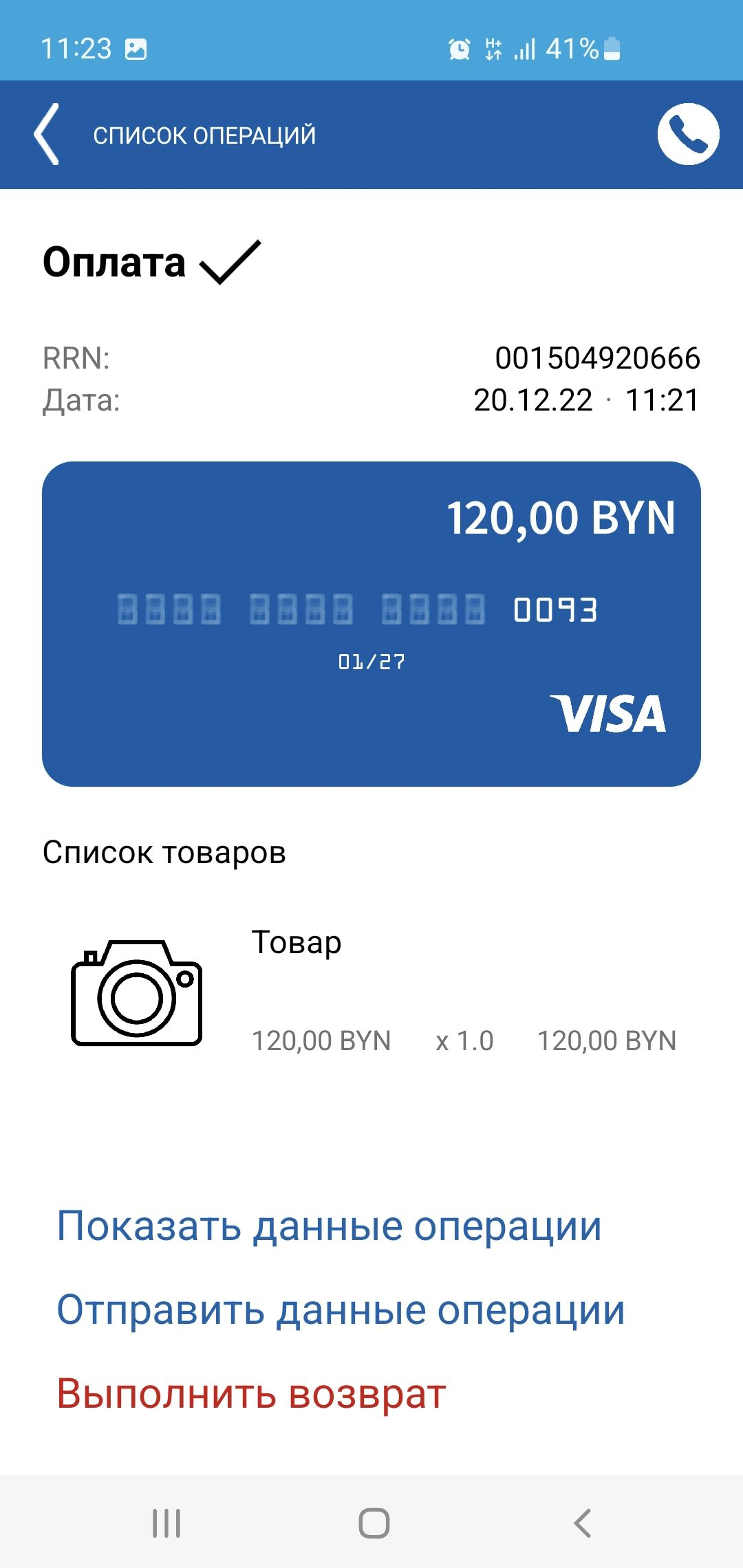 3.Ввести сумму возврата и нажать кнопку «Выполнить возврат»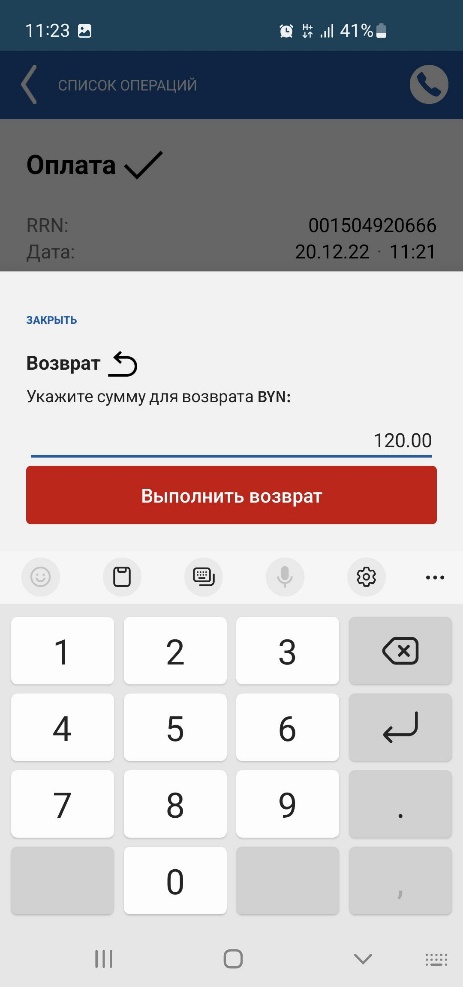 5.Поднести банковскую платежную карту/мобильный телефон к считывающему устройству 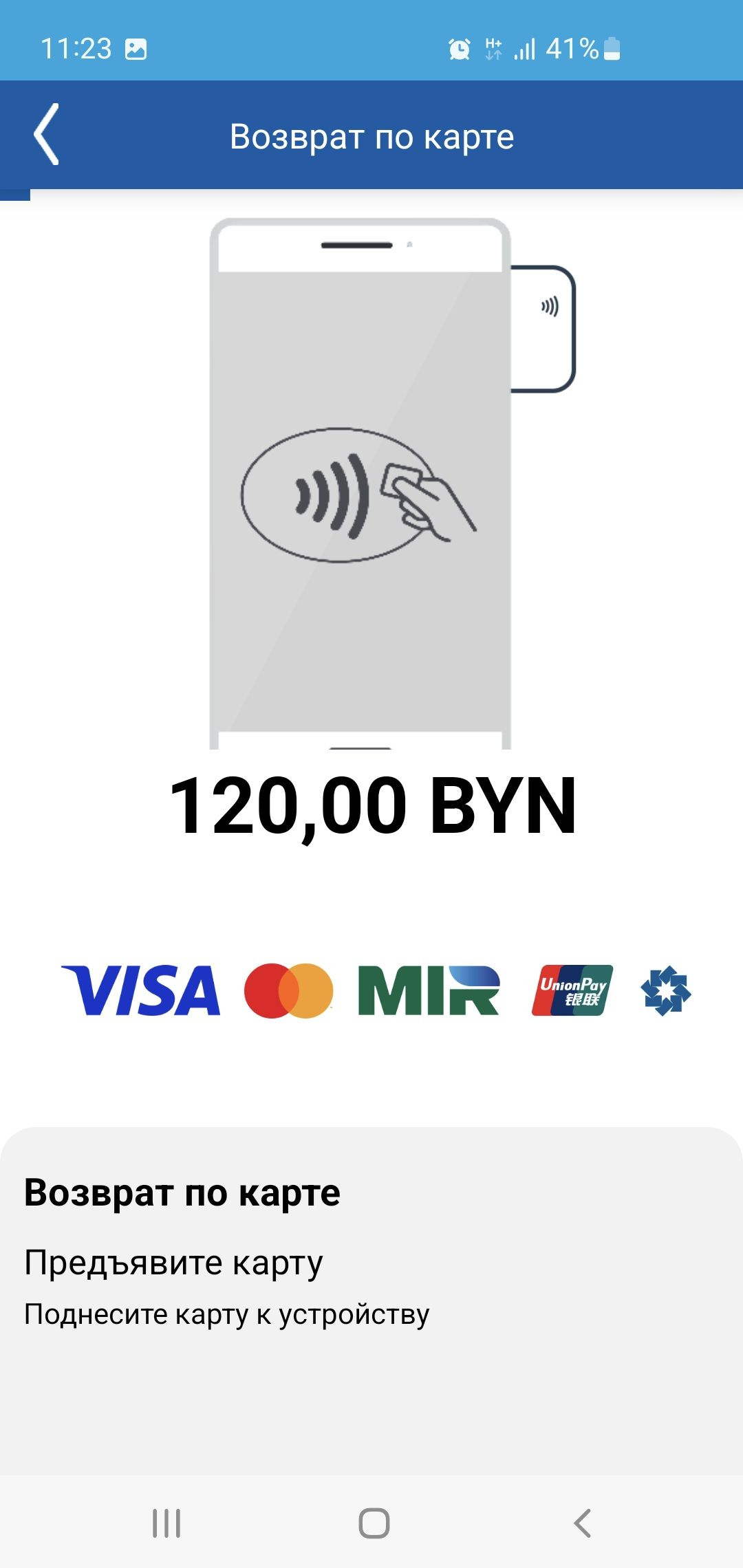 6.Если оплата прошла успешно, на экране нажать кнопку «Завершить»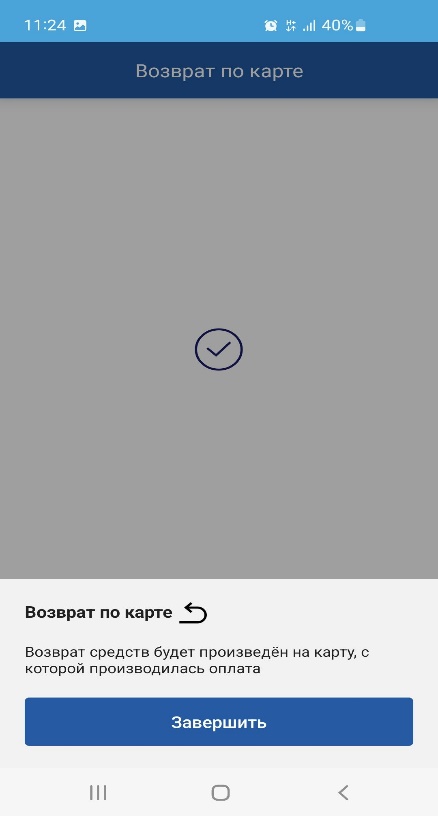 7.В меню «Операции» операция, по которой был осуществлен возврат, будет иметь соответствующий статус и выделено красным цветом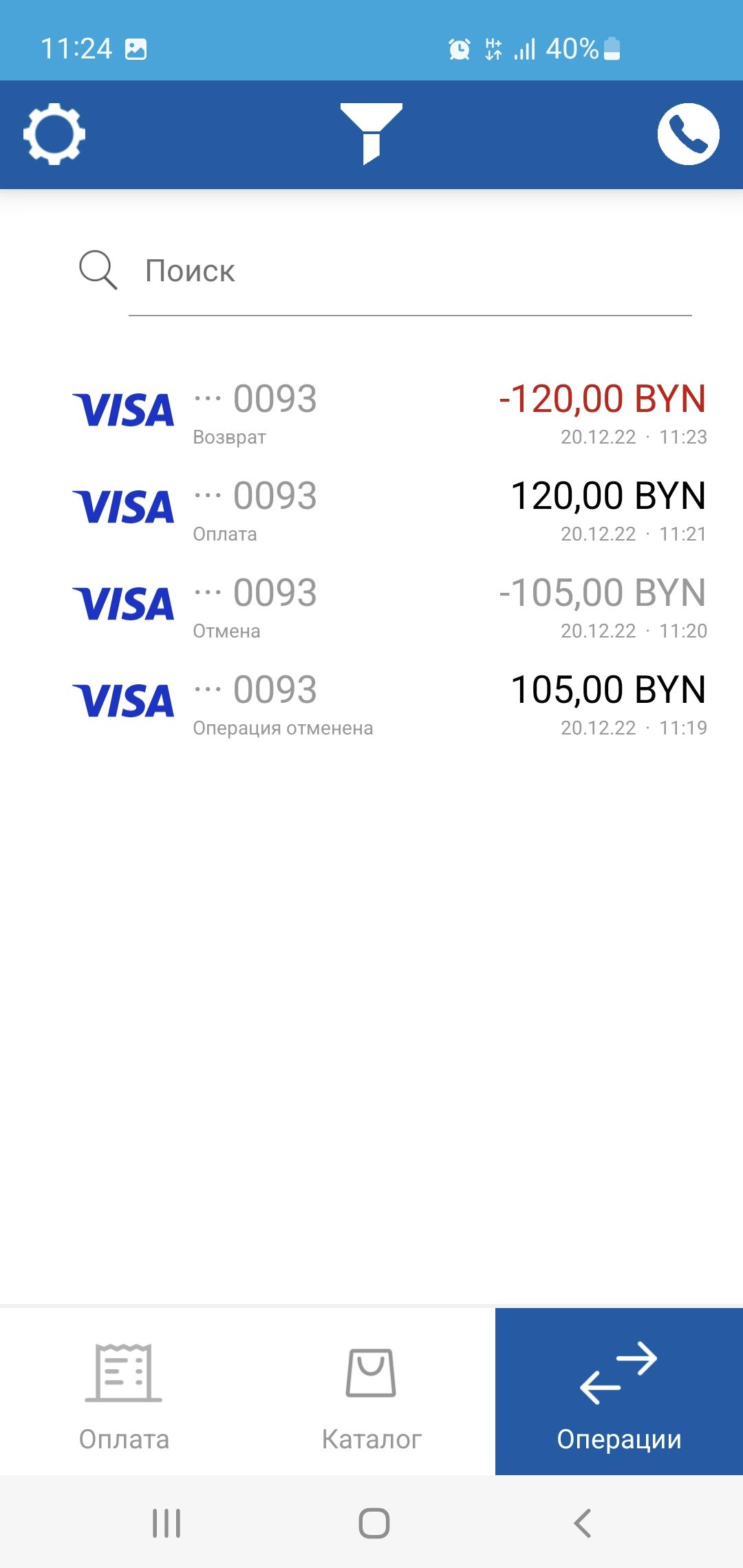 3. Операция «Закрытия операционного дня»Для выполнения операции «Закрыть смену» необходимо:1.открыть меню и выбрать пункт «Закрытие опер.дня» и нажмите кнопку «Продолжить»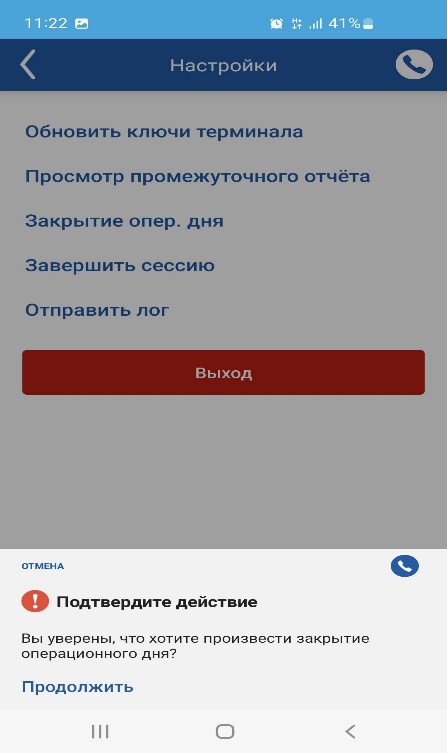 2. Выполнить проверку операций за текущую смену и нажать кнопку «Завершить»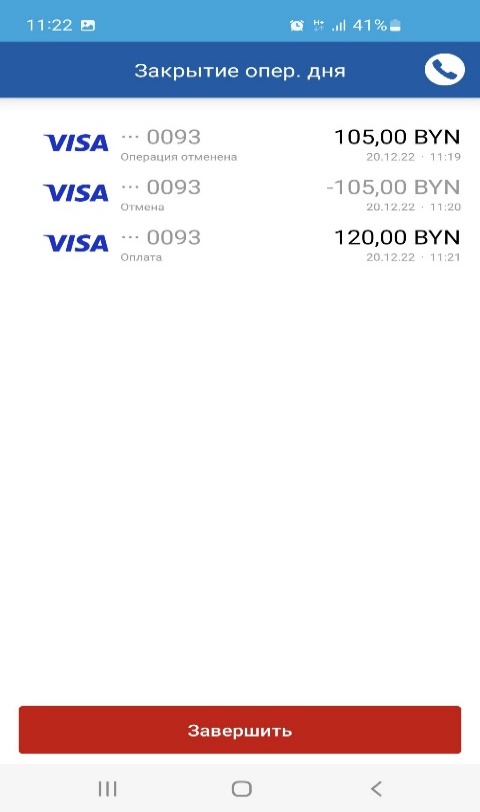 3. Получить отчет за смену и нажать кнопку «Закрыть», смена закрыта. 4. Операция «Промежуточный отчет»1. Открыть меню и выбрать пункт «Просмотр промежуточного отчета»2. Получить промежуточный отчет и нажать кнопку «Завершить»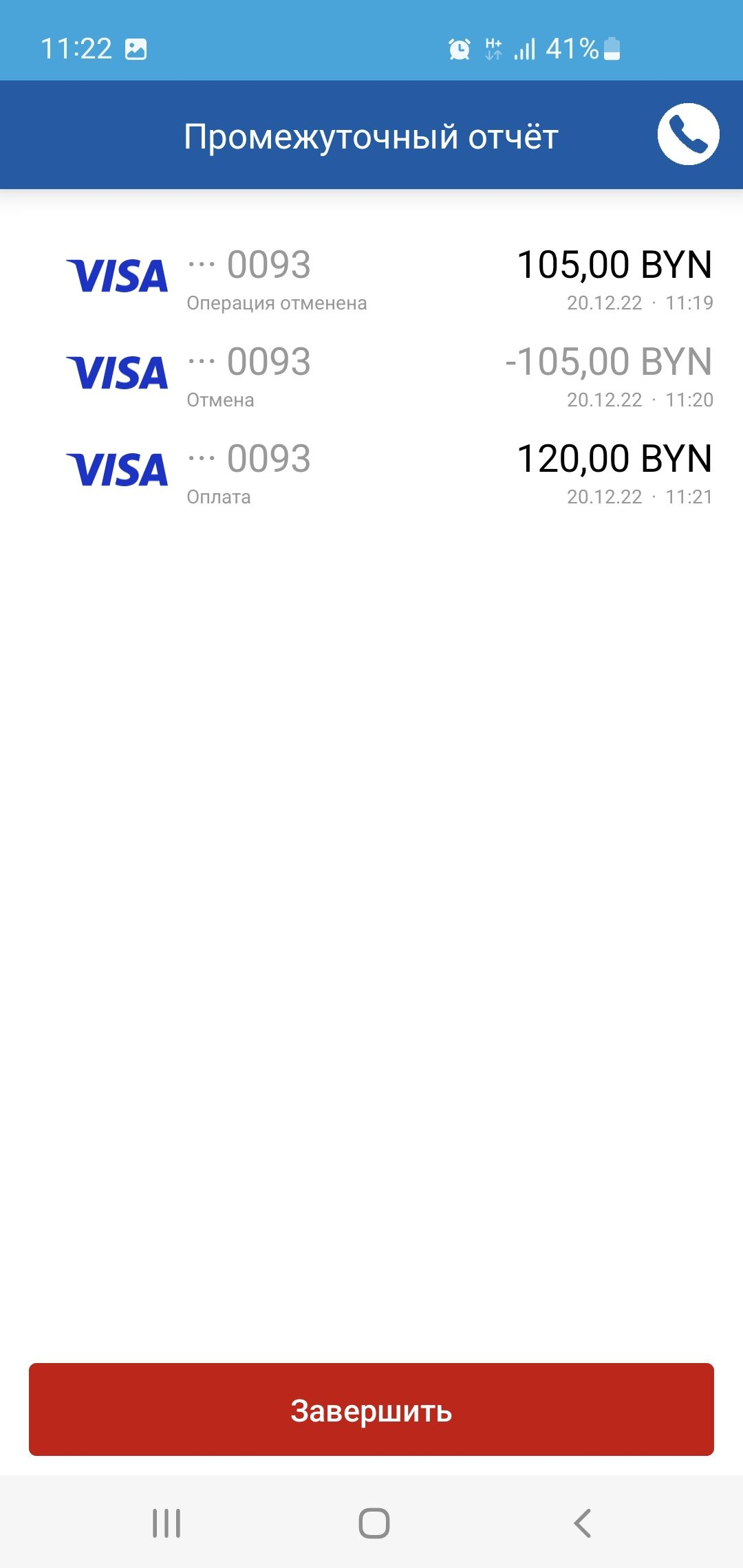 